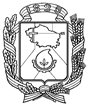 АДМИНИСТРАЦИЯ ГОРОДА НЕВИННОМЫССКАСТАВРОПОЛЬСКОГО КРАЯПОСТАНОВЛЕНИЕ16.03.2022                                   г. Невинномысск                                   № 335О признании утратившими силу некоторых постановлений администрации                 города Невинномысска В соответствии с постановлением Губернатора Ставропольского края от 04 марта 2022 г. № 73 «О признании утратившими силу некоторых постановлений Губернатора Ставропольского края», постановляю:1. Признать утратившими силу постановления администрации города Невинномысска:от 27.03.2020 № 477 «О приостановлении приема граждан в администрации города Невинномысска и в органах администрации города Невинномысска с правами юридического лица»;от 06.04.2020 № 543 «О внесении изменения в постановление администрации города Невинномысска от 27.03.2020 № 477»;от 30.04.2020 № 679 «О внесении изменения в постановление администрации города Невинномысска от 27.03.2020 № 477»;от 12.05.2020 № 689 «О внесении изменения в постановление администрации города Невинномысска от 27.03.2020 № 477»;от 15.05.2020 № 709 «О внесении изменения в постановление администрации города Невинномысска от 27.03.2020 № 477»;от 21.05.2021 № 736 «О внесении изменений в постановление администрации города Невинномысска от 27.03.2020 № 477»;от 22.05.2020 № 745 «О внесении изменения в постановление администрации города Невинномысска от 27.03.2020 № 477»;от 29.05.2020 № 780 «О внесении изменения в постановление администрации города Невинномысска от 27.03.2020 № 477»;от 05.06.2020 № 844 «О внесении изменения в постановление администрации города Невинномысска от 27.03.2020 № 477»;от 11.06.2020 № 866 «О внесении изменения в постановление администрации города Невинномысска от 27.03.2020 № 477»;от 02.07.2020 № 956 «О внесении изменения в постановление администрации города Невинномысска от 27.03.2020 № 477»;от 22.01.2021 № 102 «О внесении изменения в постановление администрации города Невинномысска от 27.03.2020 № 477»;от 02.06.2021 № 956 «О внесении изменений в постановление администрации города Невинномысска от 27.03.2020 № 477».2. Разместить информацию о возобновлении личного, выездного приема граждан в администрации города Невинномысска и в органах администрации города Невинномысска с правами юридического лица, на официальном сайте администрации города Невинномысска в информационно-телекоммуникационной сети «Интернет» и информационных стендах администрации города Невинномысска и органов администрации города Невинномысска с правами юридического лица.3. Контроль за исполнением настоящего постановления возложить на первого заместителя главы администрации города Невинномысска     Соколюк В.Э.Глава города НевинномысскаСтавропольского края                                                                    М.А. Миненков